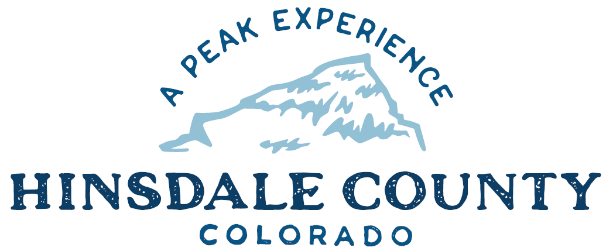 +HINSDALE COUNTYBOARD OF COUNTY COMMISSIONERS SPECIAL WORKSHOP & MEETINGCoursey Annex, 311 Henson Street, Lake CityWednesday, September 29, 2021 – 5 p.m.AgendaJoin Zoom Meetinghttps://us02web.zoom.us/j/86128771374?pwd=SHVsVlROUUxmbFNQSXJzZFQyNGVxUT09Meeting ID: 861 2877 1374Passcode: 674750Or call in: 346 248 7799  5 pm 	WORKSHOPDiscuss Resolution for Colorado Parks and Wildlife Non-Motorized Trails Grant Application	CLOSE WORKSHOP		OPEN REGULAR MEETINGConsider Resolution for Colorado Parks and Wildlife Non-Motorized Trails Grant Application				ADJOURNTimes stated are approximate and the agenda may be modified as necessary at the discretion of the Board.  This meeting will be followed by a Lake San Cristobal Peninsula Project Community Input Session at 5:30 p.m.